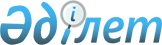 "2022 – 2024 жылдарға арналған Қаракеткен ауылдық округінің бюджеті туралы" Жалағаш аудандық мәслихатының 2021 жылғы 29 желтоқсандағы № 13-10 шешіміне өзгерістер енгізу туралы
					
			Мерзімі біткен
			
			
		
					Қызылорда облысы Жалағаш аудандық мәслихатының 2022 жылғы 18 тамыздағы № 24-10 шешімі. Мерзімі біткендіктен қолданыс тоқтатылды
      Жалағаш аудандық мәслихаты ШЕШТІ:
      1. "2022 – 2024 жылдарға арналған Қаракеткен ауылдық округінің бюджеті туралы" Жалағаш аудандық мәслихатының 2021 жылғы 29 желтоқсандағы № 13-10 шешіміне мынадай өзгерістер енгізілсін:
      1-тармақ жаңа редакцияда жазылсын:
      "1. 2022 – 2024 жылдарға арналған Қаракеткен ауылдық округінің бюджеті осы шешімнің тиісінше 1, 2 және 3-қосымшаларына сәйкес, оның ішінде 2022 жылға мынадай көлемдерде бекітілсін:
      1) кірістер – 90 768,9 мың теңге, оның ішінде:
      cалықтық түсімдер – 2415,9 мың теңге;
      салықтық емес түсімдер – 27 мың теңге;
      негізгі капиталды сатудан түсетін түсімдер – 0;
      трансферттер түсімдері – 88326 мың теңге;
      2) шығындар – 91 056,5 мың теңге;
      3) таза бюджеттік кредиттеу – 0;
      бюджеттік кредиттер – 0;
      бюджеттік кредиттерді өтеу – 0;
      4) қаржы активтерімен операциялар бойынша сальдо – 0;
      қаржы активтерін сатып алу – 0;
      мемлекеттің қаржы активтерін сатудан түсетін түсімдер – 0;
      5) бюджет тапшылығы (профициті) – 287,6 мың теңге;
      6) бюджет тапшылығын қаржыландыру (профицитін пайдалану) – -287,6 мың теңге;
      қарыздар түсімі – 0;
      қарыздарды өтеу – 0;
      бюджет қаражатының пайдаланылатын қалдықтары – 287,6 мың теңге.".
      Көрсетілген шешімнің 1-қосымшасы осы шешімнің қосымшасына сәйкес жаңа редакцияда жазылсын.
      2. Осы шешім 2022 жылғы 1 қаңтардан бастап қолданысқа енгізіледі және ресми жариялауға жатады. 2022 жылға арналған Қаракеткен ауылдық округінің бюджеті 
					© 2012. Қазақстан Республикасы Әділет министрлігінің «Қазақстан Республикасының Заңнама және құқықтық ақпарат институты» ШЖҚ РМК
				
      Жалағаш аудандық мәслихатының хатшысы 

Г. Курманбаева
Жалағаш аудандық мәслихатының
2022 жылғы 18 тамыздағы
№ 24-10 шешіміне қосымшаЖалағаш аудандық мәслихатының
2021 жылғы 29 желтоқсандағы
№ 13-10 шешіміне 1-қосымша
Санаты 
Санаты 
Санаты 
Санаты 
Сомасы,
мың теңге
Сыныбы 
Сыныбы 
Сыныбы 
Сомасы,
мың теңге
Кіші сыныбы
Кіші сыныбы
Сомасы,
мың теңге
Атауы
Кірістер 
90768,9
1
Салықтық түсiмдер
2415,9
1
Табыс салығы
0
2
Жеке табыс салығы
0
04
Меншiкке салынатын салықтар
2415,9
1
Мүлiкке салынатын салықтар
12
3
Жер салығы
56
4
Көлiк кұралдарына салынатын салық
2347,9
2
Салықтық емес түсiмдер
27
1
Мемлекеттік меншіктен түсетін кірістер
0
5
Мемлекет меншігіндегі мүлікті жалға беруден түсетін түсімдер
0
06
Басқа да салықтық емес түсiмдер
27
1
Басқа да салықтық емес түсiмдер
27
3
Негізгі капиталды сатудан түсетін түсімдер
0
01
Мемлекеттік мекемелерге бекітілген мемлекеттік мүлікті сату
0
1
Мемлекеттік мекемелерге бекітілген мемлекеттік мүлікті сату
0
4
Трансферттердің түсімдері
88326
02
Мемлекеттік басқарудың жоғарғы тұрған органдарынан түсетін трансферттер
88326
3
Аудандардың (облыстық маңызы бар қаланың) бюджетінен трансферттер
88326
 Функционалдық топ
 Функционалдық топ
 Функционалдық топ
 Функционалдық топ
Сомасы, мың теңге
Бюджеттік бағдарламалардың әкімшісі
Бюджеттік бағдарламалардың әкімшісі
Бюджеттік бағдарламалардың әкімшісі
Сомасы, мың теңге
Бағдарлама 
Бағдарлама 
Сомасы, мың теңге
Атауы
Сомасы, мың теңге
Шығындар
91056,5
01
Жалпы сипаттағы мемлекеттiк қызметтер 
43862,5
124
Аудандық маңызы бар қала, ауыл, кент, ауылдық округ әкімінің аппараты 
43862,5
001
Аудандық маңызы бар қала, ауыл, кент, ауылдық округ әкімінің қызметін қамтамасыз ету жөніндегі қызметтер
43292
022
Мемлекеттік органның күрделі шығыстары
570,5
05
Денсаулық сақтау
44
124
Аудандық маңызы бар қала, ауыл, кент, ауылдық округ әкімінің аппараты 
44
002
Шұғыл жағдайларда сырқаты ауыр адамдарды дәрігерлік көмек көрсететін ең жақын денсаулық сақтау ұйымына дейін жеткізуді ұйымдастыру
44
06
Әлеуметтiк көмек және әлеуметтiк қамсыздандыру
4378
124
Аудандық маңызы бар қала, ауыл, кент, ауылдық округ әкімінің аппараты 
4378
003
Мұқтаж азаматтарға үйде әлеуметтiк көмек көрсету
4378
07
Тұрғын үй-коммуналдық шаруашылық
2773
124
Аудандық маңызы бар қала, ауыл, кент, ауылдық округ әкімінің аппараты 
2773
008
Елді мекендердегі көшелерді жарықтандыру
1 050
009
Елдi мекендердiң санитариясын қамтамасыз ету
543
011
Елді мекендерді абаттандыру мен көгалдандыру 
1 180
08
Мәдениет, спорт, туризм және ақпараттык кеңістік
38329
124
Аудандық маңызы бар қала, ауыл, кент, ауылдық округ әкімінің аппараты 
38329
006
Жергілікті деңгейде мәдени-демалыс жұмысын қолдау
38329
13
Басқалар 
1670
124
Аудандық маңызы бар қала, ауыл, кент, ауылдық округ әкімінің аппараты 
1670
040
Өңірлерді дамытудың 2025 жылға дейінгі бағдарламасы шеңберінде өңірлерді экономикалық дамытуға жәрдемдесу бойынша шараларды іске асыруға ауылдық елді мекендерді жайластыруды шешуге арналған іс-шараларды іске асыру
1670
Бюджет тапшылығы (профициті)
287,6
Бюджет тапшылығын қаржыландыру (профицитін пайдалану)
-287,6
8
Бюджет қаражатының пайдаланылатын қалдықтары
287,6
1
Бюджет қаражатының бос қалдықтары
287,6